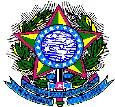 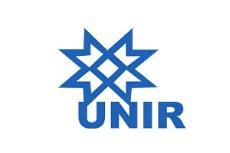 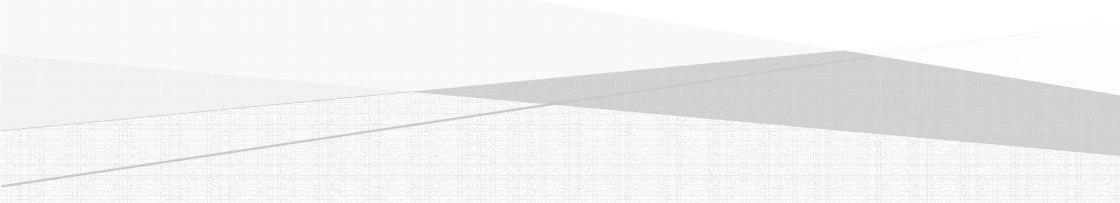 NÚCLEO DE CIÊNCIAS HUMANAS – NCH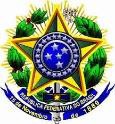 DEPARTAMENTO DE EDUCAÇÃO – DEDMNEMOS – Grupo de Estudos Interdisciplinares em Educação, História e MemóriaRelatório de Atividades2016RELATÓRIO DE ATIVIDADESANO: 2016NOME:LINHA DE PESQUISA: VINCULO GRUPO: (   ) DOCENTE  (   ) ESTUDANTE  (   ) TÉCNICO   (   ) OUTROENDEREÇO PARA ACESSAR CV LATTES:VÍNCULO INSTITUICIONAL:CURSO: DEPARTAMENTO: CÂMPUS: CIDADE:				ESTADO:Titulação: (  ) GRAD.	(  ) ESP.	(  ) MEST.	(  ) DOUT.Regime de Trabalho: (  ) DE	( ) 40 horas		(  ) 20 horasClasse: (  ) AUX.	(   ) ASS.	(   ) ADJ.	(  ) OUTROTurno de Trabalho: (  ) Matutino (  )    Vespertino (  )      Noturno (  )ATIVIDADE DE ENSINO - GRADUAÇÃOMINISTRAÇÃO DE AULASORIENTAÇÕES EM ANDAMENTOORIENTAÇÕES CONCLUÍDAS EM 2016PROJETO DE PESQUISACURSOSCONSELHOS, COMISSÕES E CONSULTORIAPRÊMIOS E TÍTULOSATIVIDADE DE ADMINISTRAÇÃOPARTICIPAÇÃO EM EVENTOSPRODUÇÃO CIENTÍFICAAPRESENTAÇÃO DE PALESTRA/TRABALHOPRODUÇÃO TÉCNICA12.1 PARECER EM PERIÓDICOS, EVENTOS E AGÊNCIAS DE FOMENTORELATÓRIOS DE PESQUISAPARTICIPAÇÃO EM BANCA DE TRABALHOS DE CONCLUSÃO DE CURSOOUTRAS INFORMAÇÕES RELEVANTES:______________________, ____ de Abril de 2017.________________________________________________________AssinaturaNOME DAS DISCIPLINAS DE GRADUAÇÃOHORÁRIOCRÉD.PeríodoNOME DO ALUNO ORIENTADOTCCMEST.PIBICNº Horas SemanaisNº Horas SemanaisNº Horas SemanaisNº Horas SemanaisNOME DO ALUNO ORIENTADOTCCMEST.PIBIC1234NOME DO ALUNO ORIENTADOTCCESP.PIBICMESTRADOTÍTULOTipo de atuação:CoordenadorMembroÓRGÃOFinanciadorInício: Mês/AnoTérmino: Mês/AnoNº Horas SemanaisESPECIFICAÇÃOLOCALDATANº HORAS SEMANAISEspecificação do Cargo ou FunçãoNº Portaria ou Ordem de ServiçoDATANº Horas SemanaisESPECIFICAÇÃOENTIDADELOCALDATAEspecificação do cargo ou funçãoNº Portaria ou Ordem de ServiçoDATANº Horas SemanaisEspecificação do eventoJustificativaLocalDataNº HorasPUBLICAÇÃOArtigoEventoLivro, Capítulo de Livro, etc.TÍTULOLOCALDATAPERIÓDICOEVENTOAGÊNCIA DE FOMENTOTÍTULOOBJETIVODATANOME DO ALUNONívelLocalData